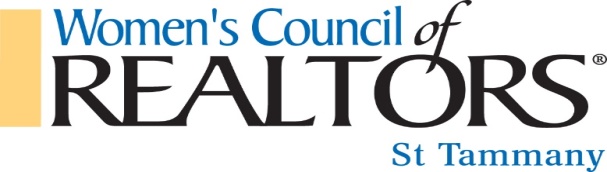 2017 LeadershipLine OfficersPresident – Darci Lambert			Gardner, Realtors		504.338.5055		dlambert@gardnerrealtors.comPresident-Elect – Amanda Hanemann	CB Tec				985.966.4409		amandah@cbtec.comVP Membership – Caren Morgan		Redfin				985.788.7800		caren.morgan@redfin.comSecretary – Charlene Jurich			Cendera Funding		985.277.9573		cjurich@cenderafunding.comTreasurer – Jennifer Panks			Cendera Funding		985.640.6738		jpanks@cenderafunding.comStanding Committees and other Voting MembersPast President – Stephanie Turnage		CB Tec/Delta Title		985.710.0585		sturnage@deltatitlecorp.comBy-Laws – Peggy Newcomb			Gardner, Realtors		985.707.6414		pnewcomb@gardnerrealtors.com Ways & Means				Terrie Hughes			985.774.6529		tlhughes1962@yahoo.com 